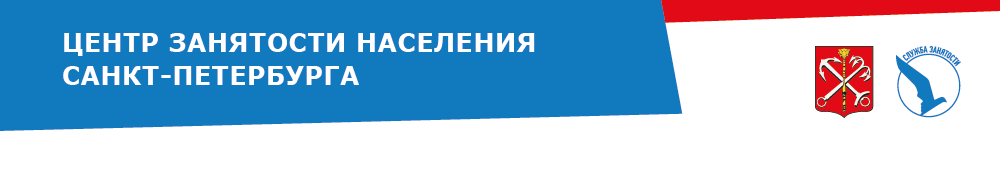 Добрый день!
Центр занятости населения Санкт-Петербурга 
приглашает Вас принять участие в вебинаре
«#ЖиваяКарьера»

Дата: 24 января в 16:00
Продолжительность: 60 минут.
На вебинаре мы обсудим основные каналы поиска работы; прокачаем навыки, которые помогут выделить вас среди остальных соискателей; раскроем ресурсы поиска «своей» работы.Приготовьте ручку и блокнот!Спикер: 
Ольга Чернаус, начальник отдела профессионального самоопределения и карьерного роста центра занятости населения Санкт-Петербурга.

Вебинар будет полезен: 
если вы хотите узнать что, где, когда и как искать на рынке труда
Для участия в вебинаре необходимо предварительно зарегистрироваться в личном кабинете соискателя на портале https://r21.spb.ru После регистрации – заполнить форму участника мероприятия по ссылке: https://www.r21.spb.ru/empl/appevent.htm?id=248@egEvent Ссылка на подключение будет направлена на вашу электронную почту, указанную при регистрации. Подключиться к участию можно будет по ссылке через любой браузер или в приложении Zoom.Если вы не получили письмо со ссылкой, проверьте папку «спам».Ждем Вас на нашем вебинаре!Надеемся, что информация, полученная на мероприятии, станет своевременным и полезным ресурсом для достижения Ваших профессиональных целей.
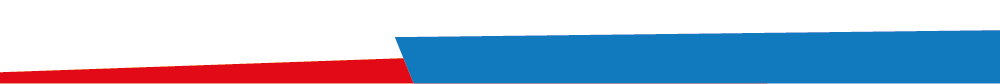 